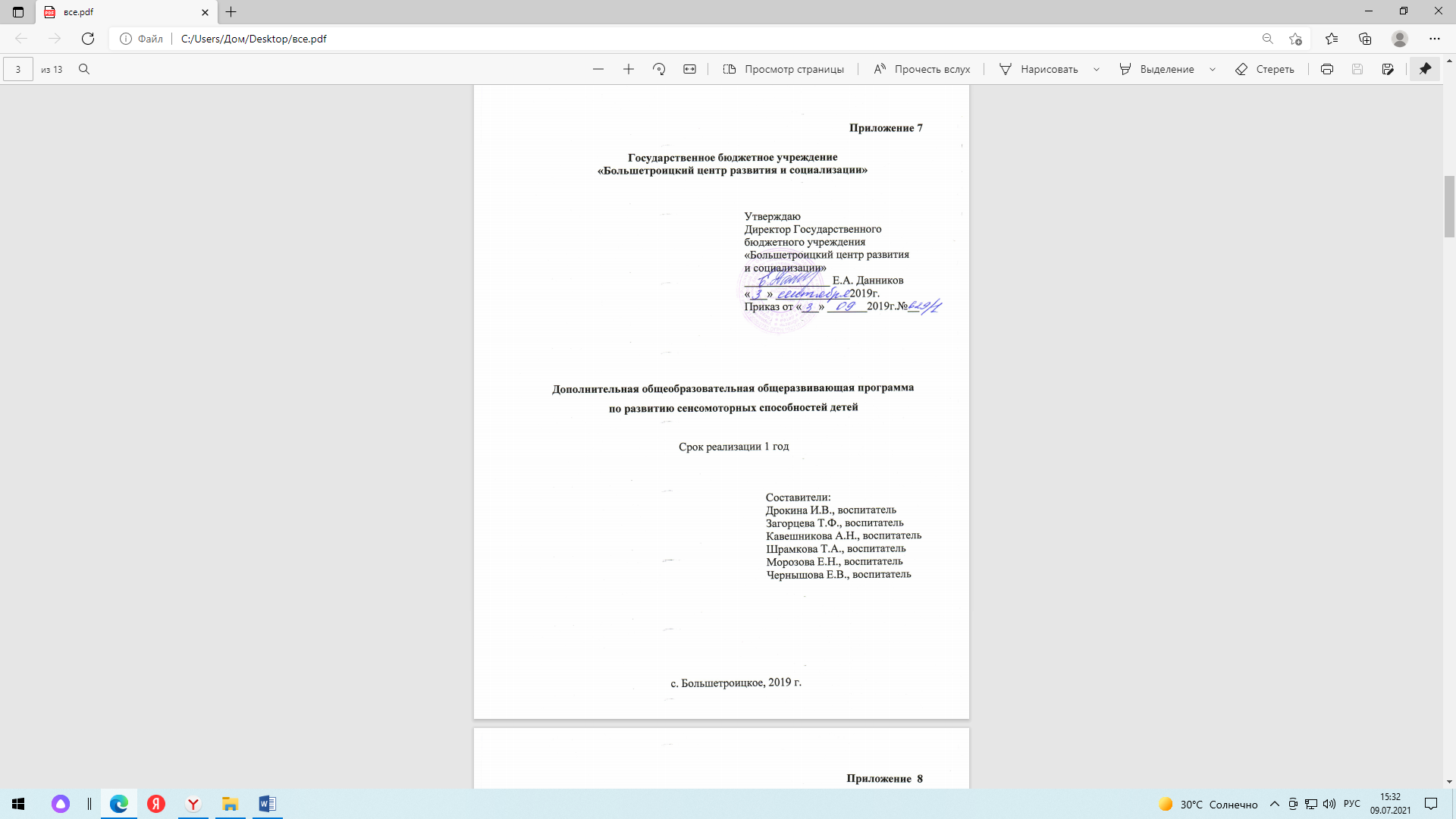 СОДЕРЖАНИЕ1. Пояснительная записка …………………………………………………..…1412. Учебный план……………………………………………………………….1453. Содержание учебного плана………………………………………………..1454. Формы аттестации …………………………………………………………1475. Методические материалы…………………………………………………1486. Методическое обеспечение Программы…………………………………1487. Приложение 1. Диагностическая карта……………………………..……150Пояснительная запискаДетям с выраженными нарушениями интеллекта присущи грубые отклонения всех сторон психической деятельности в целом, а особенно затруднено чувственное познание, которое является первой ступенью сенсомоторного развития. В свою очередь сенсомоторное развитие является фундаментом, точкой отправления для дальнейшего развития, поэтому для этих детей оно становится объективно необходимым.Актуальность. Сенсомоторное развитие является азбукой познания окружающего мира и направленно на формирование полноценного восприятия окружающей действительности, служит основой познания мира. Слабая активность, моторная недостаточность, бедность чувственного опыта приводят к бедности восприятия поступающей информации.Сенсорное развитие направлено на формирование полноценного познания окружающей действительности. Первым шагом познания мира является чувственный опыт человека. Успешность умственного, физического, эстетического воспитания в значительной степени зависит от уровня сенсорного развития детей, т.е. от того, насколько полно ребенок воспринимает окружающий мир. У детей с ТМНР сенсорный опыт спонтанно не формируется. Чем более выражены нарушения развития ребенка, тем большее значение в его жизни имеет чувственный опыт, который является результатом накопления возникающих ощущений. Дети с ТМНР наиболее чувствительны к воздействиям на сохранные анализаторы, поэтому педагогически продуманный выбор средств и способов сенсорного воздействия будет благоприятствовать их дальнейшему психическому и физическому развитию. В связи с выраженными нарушениями и (или) искажениями процессов познавательной деятельности, прежде всего: мышления, внимания, памяти непродуктивным оказываются подходы, требующие абстрактного мышления, задействование процессов анализа и синтеза. Специфика эмоциональной сферы определяется ее неустойчивостью, часто гиперсензитивностью. В связи с неразвитостью волевых процессов дети оказываются не способны произвольно регулировать свое эмоциональное состояние в процессе деятельности, что не редко вызывает проблемы поведения. Кроме всего перечисленного, трудности в обучении вызываются недоразвитием мотивационно - потребностной сферы воспитанников с ТМНР. Интерес к какой-либо деятельности, если возникает, то, как правило, носит кратковременный, неустойчивый характер. Особенности обучения содержания каждого раздела представлено по принципу от простого к сложному. Сначала проводится работа, направленная на расширение диапазона воспринимаемых ощущений ребенка, стимуляцию активности. Под активностью подразумеваются психические, физические, речевые реакции ребенка, например: эмоционально-двигательная отзывчивость, концентрация внимания, вокализация. В дальнейшем в ходе обучения формируются сенсорно-перцептивные действия. Ребенок учится не только распознавать свои ощущения, но и перерабатывать получаемую информацию, что в будущем поможет ему лучше ориентироваться в окружающем мире. Социализация представляет собой единство сложных процессов – адаптации к существующим социальным условиям, присвоения социальной информации и реализации полученного социального опыта, творческого преобразования и развития своей социальной среды. С одной стороны, социализация включает в себя целенаправленное воспитательное воздействие общества на индивида с целью привития ему определенных знаний, умений, навыков, с другой стороны – его социальную деятельность. Таким образом, социальная адаптация – это один из механизмов социализации, позволяющий личности активно включаться в различные структурные элементы социальной среды путем стандартизации ситуации, что дает возможность воспитанникам и получателям социальных услуг успешно развиваться, посильно участвовать в труде, приобщаться к социальной и культурной жизни общества.Планируемые результаты При разработке результатов освоения Программы, важно учитывать, что приоритетным является не овладение знаний воспитанниками, а приобретение умений применять знания, овладение определенными способами социальных и учебных действий. Исходя из индивидуальных возможностей, воспитанник может приобрести предметные и личностные результаты.Предметные - целенаправленно выполнять действия по инструкции;- самопроизвольно согласовывать свои движения и действия;- опосредовать свою деятельность речью;- определять и высказывать самые простые общие для всех людей правила поведения при сотрудничестве (этические нормы);- уметь адекватно оценивать свои силы, понимать, что можно и чего нельзя-  достижение базового уровня воспитания и социализации детей с ТМНР;- обеспечение здоровьесберегающих условий (оздоровительный и охранительный режим).Личностные- осознание себя как воспитанника. - вступать в контакт и работать в коллективе.- адекватно соблюдать ритуалы поведения, принимать цели и  произвольно включаться в деятельность.- выделять некоторые существенные, общие и отличительные свойства хорошо знакомых предметов-  социальная адаптация и интеграция детей с ТМНР в социум;         -   участие детей с ТМНР в проведении воспитательных, культурно-              развлекательных, спортивно-оздоровительных мероприятиях.В результате освоения Программы воспитанник получит возможность:— анализировать и сравнивать предметы по одному из указанных признаков: форма, величина, цвет.—различать и называть основные цвета.— классифицировать геометрические фигуры.— составлять предмет из 2—3 частей.— определять на ощупь величину хорошо знакомых предметов.— зрительно определять и называть отличительные и общие признаки двух предметов.— ориентироваться на собственном теле.— выделять части суток и определять порядок дней недели.—различать вкусовые качества.Особые образовательные потребности воспитанников с ТМНРПрограмма реализуется в группе детей в возрасте от 8 до 18 лет. Особенности образовательной работы в данной программе рассматриваются в соответствии с диагнозом.  Для воспитанников со сложной структурой дефекта характерно наличие тяжелых и множественных нарушений развития: нарушения интеллекта в тяжелой степени, сочетающиеся с нарушениями в двигательной сфере (от выраженной моторной неловкости до невозможности самостоятельно передвигаться без вспомогательных средств, ДЦП), сенсорные нарушения (нарушения слуха, зрения, сенсорная дезинтеграция).В данной группе воспитываются  дети  с тяжелыми нарушениями интеллекта, с сочетанной патологией (нарушения зрения, хромосомные нарушения и связанные с ними пороки развития, нарушения опорно-двигательного аппарата, а также системное недоразвитие речи тяжелой  степени, нарушения поведения и эмоций, соматические заболевания). У каждого воспитанника имеет место глубокое отставание в развитии психомоторики в целом, а также всех ее компонентов: двигательного, познавательного, эмоционального.Недостатки моторики тяжело умственно отсталых воспитанников выражающиеся в замедленности движений, неуклюжести, в неравномерном характере движений, обусловлены неустойчивостью внимания. Двигательные образы крайне не развиты, характерно недоразвитие кинестетического самоконтроля. У данной категории детей определяется недостаточность тонких движений руки. Формирование навыков затруднено выраженными нарушениями пространственных представлений, пространственной ориентации и ритмичности движений.У воспитанников отмечаются недостатки самоконтроля и неумение довести начатое до конца, трудности в выполнении точных по скорости, силе, амплитуде движений. Они допускают много лишних нецелесообразных движений, проявляют чрезмерную торопливость и расторможенность.  Цель - обогащение чувственного опыта через целенаправленное систематическое воздействие на различные анализаторы. Задачи: 1) Развитие и коррекция зрительного восприятия; 2) Развитие и коррекция слухового восприятия; 3) Развитие и коррекция кинестетического восприятия. Возраст воспитанников – от 8 до 18 лет:Форма обучения – очная.Формы занятий – индивидуальная, групповая и подгрупповая. Объем и срок освоения Программы – 1 год, количество часов – 39 (один раз в неделю).Продолжительность  занятия, согласно локальному акту ГБУ «Центр развития и социализации» для детей от 4 до 18 лет – не более 30 мин.Тип занятия: комбинированный, теоретический, практический, экскурсия. Методы обучения: словесный  (устное изложение); игровой  (игровые обучающие задания); наглядный (показ видеоматериалов, иллюстраций,  работа по подражанию, по образцу);  практический.         Направленность дополнительной образовательной программы: социально-бытовая.Вид программы: рабочая. Программа позволяет значительно варьировать в планировании, подходить к процессу подбора тем творчески и с учетом индивидуальных способностей каждой группы.  Принципы и подходы к формированию Программы.            Набор и формирование групп осуществляется с учетом заключения ПМПК. Программа рассчитана на 1 год.            Содержание программного материала предусматривает возможность повторения, закрепления знаний, умений и навыков, позволяет воспитанникам восстановить утраченное, забытое, сделать процесс целостным, а формирование предметно-практических навыков непрерывным.            Предполагаемый объем учебного времени –2 часа в неделю.        Занятия по формированию предметно-практической деятельности проводит воспитатель в форме подгрупповых и индивидуальных занятий. Учебный материал носит вариативный характер и подбирается педагогом самостоятельно в зависимости от развития каждого воспитанника, т.к. воспитанники с ТМНР не являются однородной группой.Учебный планСодержание учебного плана     Сенсорное развитие у учащихся   с ТМНР  значительно отстает по срокам формирования и проходит чрезвычайно неравномерно. Замедленность, недефференцированность, узость объема восприятия, нарушения аналитико-синтетической деятельности, специфические недостатки памяти затрудняют его знакомство с окружающим миром. Отношения в развитии сказывается на динамике развития мыслительных процессов, формировании общих учебных навыков.Основным содержанием занятий по программе «являются: Дидактические игры на формирование у обучающихся представлений о цвете, форме, величине и других сенсорных характеристиках окружающих предметов; Упражнения, развивающие внимание, память, мыслительные операции, творческие способности; Пальчиковая гимнастика и задания на коррекцию мелкой моторики пальцев рук; Игры малой и средней подвижности на развитие общей моторики и координации движений.Раздел 1. Формирование сенсорных эталонов цвета, формы, величины; конструирование предметов.Формирование сенсорных эталонов плоскостных геометрических фигур (круг, квадрат, прямоугольник, треугольник) на эмпирическом уровне в процессе выполнения упражнений. Выделения признаков формы; называние основных геометрических фигур. Классификация предметов и их изображений по форме, по показу. Работа с геометрическим конструктором. Сопоставление двух предметов контрастных величин по высоте, длине, ширине, толщине; обозначение словом. Различение и выделение основных цветов (красный, жёлтый, синий, чёрный, белый). Конструирование фигур и предметов из составляющих частей (2-3 детали). Составление целого из частей на разрезном наглядном материале (2-3 детали). Раздел 2.  Развитие крупной и мелкой моторики, графомоторных навыков.Развитие крупной моторики. Целенаправленность выполнения действий и движений по инструкции педагога (броски в цель, ходьба по «дорожке следов»). Согласованность действий и движений разных частей тела (повороты и броски, наклоны и повороты). Развитие и координация движений кисти рук и пальцев. Пальчиковая гимнастика. Специальные упражнения для удержания письменных принадлежностей. Развитие координации движения руки и глаза (нанизывание бус, завязывание узелков, бантиков). Обводка, штриховка по трафарету. Аппликация. Сгибание бумаги. Раздел 3. Кинестетическое и кинетическое развитие.Формирование ощущений от различных поз и движений тела, верхних и нижних конечностей, головы. Выполнение упражнений по заданию педагога, обозначение, словом положения различных частей тела. Выразительность движений (имитация повадок зверей, игра на различных музыкальных инструментах).Раздел 4. Тактильно-двигательное восприятие.Разные предметы обладают рядом свойств, которые невозможно познать с помощью только, например, зрительного или слухового анализатора. Формирование ощущений этого вида у детей с интеллектуальной недостаточностью затруднено. Сложность создания осязательного образа предмета у ребенка объясняется его формированием на основе синтеза массы тактильных и кинестетических сигналов, полноценной работы кожно-механического анализатора, развития мышечно-двигательной чувствительности. Для формирования полноты представлений у детей об объектах окружающего мира предлагается определить на ощупь плоскостные фигуры и предметы, их величины. Работа с пластилином (раскатывание). Игры с крупной мозаикой.Раздел 5. Развитие слухового восприятия и слуховой памяти.Различение звуков окружающей среды (стук, стон, звон, гудение, жужжание) и музыкальных звуков. Различение речевых и неречевых звуков. Подражание неречевым и речевым звукам.Раздел 6. Восприятие пространства.Ориентировка на собственном теле: дифференциация правой/левой руки; правой/левой ноги; правой/левой части тела. Определения расположения предметов в пространстве (справа – слева, вверху – внизу и др.). Движения в заданном направлении в пространстве (вперёд, назад…). Ориентировка в помещении по инструкции педагога. Ориентировка в линейном ряду (порядок следования). Пространственная ориентировка на листе бумаги (центр, верх, низ, правая, левая сторона).Раздел 7. Развитие зрительного восприятия и зрительной памяти.Формирование навыков зрительного анализа и синтеза (обследование предметов, состоящих из 2-3 деталей, по инструкции педагога). Дифференцированное зрительное восприятие двух предметов: нахождение отличительных и общих признаков. Определение изменений в предъявленном ряду. Нахождение «лишней» игрушки, картинки. Упражнения для профилактики и коррекции зрения.Раздел 8. Восприятие времени.Сутки. Части суток. Работа с графической моделью «Сутки». Обозначение в речи временных представлений. Последовательность событий (смена времени суток). Вчера, сегодня, завтра. Дни недели.Формы аттестацииСистема отслеживания результатов образовательной деятельности включает в себя:текущий контроль  – это выявление уровня подготовленности к выбранному виду деятельности; уровня воспитанности детей (ценностные ориентации). Проводится в начале курса реабилитации воспитанника.промежуточный контроль – это комплекс мероприятий осуществляющихся в течение реабилитации для проверки знаний, умений и навыков по результатам выполнения образовательной программы. В соответствии с результатами промежуточного контроля определяется насколько достигнуты результаты каждым ребёнком с ТМНР. 	Диагностическая карта представлена в Приложении 1Методические материалыдидактический материал: изображения (картинки, фото, пиктограммы) альбомы с демонстрационным материалом в соответствии с темами занятий;мебель: шкафы для хранения, стулья, столы;игрушки и предметы со световыми, звуковыми эффектами;образцы материалов, различных по фактуре, вязкости, температуре, плотности; сенсорные панели;наборы аромобаночек;предметы для нанизывания на стержень, шнур, нить (кольца, шары, бусины);звучащие предметы для встряхивания;игрушки, наборы посуды, мебели, одежда и обувь для куклы, мозаики, пазлы - вкладыши.природный материал: вода, крупы, камушки, ракушки, различные плоды.емкости разной вместимости, ложки, лопатки, палочки, воронки, сито, формочки.пирамидки, состоящие из колец одинаковой величины.пирамидки, состоящие из колец разной величины.крупные бусины, колечки, косточки отсчетов и яркие шнурки для их нанизывания.сборные игрушки.крупные яркие пластмассовые кубики.строительный конструктор с крупными, средними, мелкими блоками.игрушки – шнуровки. ленточки, катушки. музыкальные детские шумовые инструменты. нетрадиционный материал: картонные коробки разных размеров. небольшие игрушки для обыгрывания построек. магнитофон мольбертМетодическое обеспечение ПрограммыБаряева Л.Б., Гаврилушкина О.П. Обучение игре дошкольников с интеллектуальной недостаточностью (начальный этап) // Воспитание и обучение детей с нарушениями развития. – 2004. - № 3.Система Монтессори // www.kroshkaru.ruОрганизация и планирование воспитательной работы в специальной (коррекционной) школе-интернате, детском доме: пособие для воспитателей и учителей Авторы: Е. Д. Худенко Издательство: Генезис, 2008 Худенко Е.Д., Шоркина Т.Д., Каданцева Г.А. Развивающие игры и упражнения для развития эмоциональной регуляции поведения у особого ребенка Пособие для родителей. -М.: АНМЦ «Развитие и коррекция», 2009 г.Гордеева Т.В. Пальчиковая гимнастика с предметами. М., 2011.Приложение 1Диагностическая карта обследования воспитанника с ТМНРФИ ребенка ___________________________________________________Дата рождения _______________________________________________ Для оценки степени дифференцированности отдельных действий и операций внутри целостной деятельности  используется следующая градация и условные обозначения:№ п/пТемаКол-во часовВ том числеВ том числе№ п/пТемаКол-во часовТеорияПрактика1Формирование сенсорных эталонов цвета, формы, величины; конструирование предметов4222Развитие крупной и мелкой моторики, графомоторных навыков5233Кинестетическое и кинетическое развитие4224Тактильно-двигательное восприятие4225Развитие слухового восприятия и слуховой памяти4226Восприятие пространства5237Развитие зрительного восприятия и зрительной памяти4338Восприятие времени5239Мониторинг предметно-практических умений422Итого:391920Умения, параметрыСтепеньСформирован-ности действий и операцийТекущий контрольПромежуточный контроль1Моторные, графомоторные уменияМоторные, графомоторные уменияМоторные, графомоторные уменияМоторные, графомоторные уменияспособ передвижения (степень самостоятельности)захват мелких предметов тремя и двумя пальцами (большой, указательный, средний)захватывание карандаша; правильное удерживание Обводка по образцу карандашом переворачивание плоских предметов (страниц)2Познавательные уменияПознавательные уменияПознавательные уменияПознавательные умениявосприятие формы (треугольник, круг, квадрат, овал, прямоугольник, многоугольник):- зрительно- тактильно- называние (если ребёнок говорящий)восприятие величины (большой, маленький)-  указать большой или маленький предметубрать лишнее по цвету, размеру, форме, материалу (из 3-х предметов):- цвет- форма- размерузнавание изображений (перечислить):- семья- животные- одежда- обувь- посуда- найти парные предметы;- найти парные картинкиориентация в пространственном расположении частей тела на себедругом человеке, изображенииопределение месторасположения предметов в пространстве:близко – далеко;сверху – снизу;впереди – сзади;справа – слева;выбрать названный предмет из двухуказать названную часть тела группировка по заданному признаку: - по цвету; - по форме;- по размеру3Досуговые уменияДосуговые уменияДосуговые уменияДосуговые умениярисованиелепкаконструированиеигры с игрушкаминастольные игрыподвижные игрырассматривание и чтение книгслушание музыкиУровни самостоятельности при выполнении заданийУровни самостоятельности при выполнении заданий- не выполняет задание -- выполняет задание со значительной помощьюзп- выполняет задание с частичной помощью чп- выполняет задание по подражаниюп- выполняет задание по образцу о- выполняет задание самостоятельно, но допускает ошибкисш - выполняет задание самостоятельно (без ошибок) +